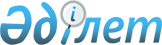 Амбулаториялық емдеу кезінде дәрілік заттар мен мамандандырылған емдік тағам рецептер бойынша тегін әрі жеңілдікті шарттармен босатылатын аурулардың түрлері мен халықтың жекелеген санаттарының тізбесін бекіту туралы
					
			Күшін жойған
			
			
		
					Қазақстан Республикасы Денсаулық сақтау министрінің 2007 жылғы 21 маусымдағы N 376 Бұйрығы. Қазақстан Республикасының Әділет Министрлігінде 2007 жылғы 14 шілдеде Нормативтік құқықтық кесімдерді мемлекеттік тіркеудің тізіліміне N 4805 болып енгізілді. Күші жойылды - Қазақстан Республикасының Денсаулық сақтау министрінің 2009 жылғы 4 қыркүйектегі N 446 Бұйрығымен.      Күші жойылды - Қазақстан Республикасының Денсаулық сақтау министрінің 2009.09.04 N 446 бұйрығымен.

      Қолданушылардың назарына!!! 

      Қаулының қолданысқа енгізілу тәртібін  6-тармақтан қараңыз.       "Дәрілік заттар туралы" Қазақстан Республикасының  Заңын іске асыру мақсатында  БҰЙЫРАМЫН: 

      1. Мыналар: 

      1) осы бұйрыққа 1-қосымшаға сәйкес амбулаториялық емдеу кезінде дәрілік заттар мен мамандандырылған емдік тағам рецептер бойынша 1,0 мөлшерінде өтеу коэффициентімен тегін шарттармен босатылатын аурулардың түрлері мен халықтың жекелеген санаттарының тізбесі; 

      2) осы бұйрыққа 2-қосымшаға сәйкес амбулаториялық емделу кезінде дәрілік заттар рецепт бойынша 0,5 мөлшерінде өтеу коэффициентімен жеңілдікті шарттармен босатылатын аурулардың түрлері мен халықтың жекелеген санаттарының тізбесі бекітілсін. 

      2. Қазақстан Республикасы Денсаулық сақтау министрлігінің Фармация комитеті (Машкеев Б.Ә.): 

      1) осы бұйрыққа 1, 2-қосымшаларға сәйкес халықтың жекелеген санаттарын дәрілік қамтамасыз ету мониторингін жүргізуді қамтамасыз етсін; 

      2) осы бұйрықты Қазақстан Республикасының заңнамасында белгіленген тәртіппен Қазақстан Республикасы Әділет министрлігіне мемлекеттік тіркеуге жіберсін. 

      3. Ұйымдастыру-құқықтық қамтамасыз ету департаменті (Мұхамеджанов Ж. М.) осы бұйрықты Қазақстан Республикасы Әділет министрлігінде мемлекеттік тіркелгеннен кейін ресми жариялануға жіберсін. 

      4. "Аурулар түрлерінің және амбулаториялық емделу кезінде дәрілік заттар, арнайы емдік тағам рецепт бойынша тегін немесе жеңілдікті жағдайда берілетін халықтың жекелеген санаттарының тізбесін бекіту туралы" Қазақстан Республикасы Денсаулық сақтау министрінің 2005 жылғы 23 желтоқсандағы  N 637 бұйрығының (Нормативтік құқықтық актілерін мемлекеттік тіркеу тізілімінде N 3998 тіркелген, 2006 жылғы 25 қаңтардағы N 11(817) "Заң газетінде" жарияланған); "Аурулар түрлерінің және амбулаториялық емделу кезінде дәрілік заттар мен арнайы емдік тағам рецепт бойынша тегін немесе жеңілдікті жағдайда берілетін халықтың жекелеген санаттарының тізбесін бекіту туралы" Қазақстан Республикасы Денсаулық сақтау министрінің 2005 жылғы 23 желтоқсандағы N 637 бұйрығына өзгерістер енгізу туралы" Қазақстан Республикасы Денсаулық сақтау министрінің 2006 жылғы 29 желтоқсандағы  N 659   бұйрығының (Нормативтік құқықтық актілерін мемлекеттік тіркеу тізілімінде N 4507 тіркелген, 2007 жылғы 17 қаңтардағы N 7(1036) "Заң газетінде" жарияланған) күші жойылды деп танылсын. 

      5. Осы бұйрықтың орындалуын бақылау Қазақстан Республикасының Денсаулық сақтау вице-министрі Қ.Т. Омаровқа жүктелсін. 

      6. Осы бұйрық 2008 жылғы 1 қаңтардан бастап қолданысқа енгізіледі және ресми жариялануы тиіс.        Министр 

                                            Қазақстан Республикасы 

                                        Денсаулық сақтау министрінің 

                                           2007 жылғы 21 маусымдағы 

                                                N 376 бұйрығына 

                                                    1-қосымша           Амбулаториялық емдеу кезінде дәрілік заттар мен 

      мамандандырылған емдік тағам рецептер бойынша 1,0 

      мөлшерінде өтеу коэффициентімен тегін шарттармен 

    босатылатын аурулардың түрлері мен халықтың жекелеген 

                    санаттарының тізбесі           1. Жергілікті бюджет қаражаты есебінен      2. Нысаналы ағымдағы трансферттер (субвенция/алу) түрінде 

          республикалық бюджет қаражаты есебінен  

                                         Қазақстан Республикасы 

                                     Денсаулық сақтау министрінің 

                                        2007 жылғы 21 маусымдағы 

                                            N 376 бұйрығына 

                                               2-қосымша         Амбулаториялық емделу кезінде дәрілік заттар 

    рецепт бойынша 0,5 мөлшерінде өтеу коэффициентімен 

       жеңілдікті шарттармен босатылатын аурулардың 

        түрлері мен халықтың жекелеген санаттарының 

                           тізбесі          Нысаналы ағымдағы трансферттер (субвенция/алу) 

        түріндегі республикалық бюджет қаражаты есебінен 
					© 2012. Қазақстан Республикасы Әділет министрлігінің «Қазақстан Республикасының Заңнама және құқықтық ақпарат институты» ШЖҚ РМК
				Азаматтардың санаттары Аурулардың түрлері  Дәрілік заттардың атауы Нәрестелер Жаңа туу кезеңіндегі аурулар (алдын алу және емдеу) Ана мен балаға арналған дәрі-дәрмек қобдишасы 1 жасқа дейінгі балалар Медициналық көрсетімдер бойынша ерте  жастан жасанды немесе қоспалармен қоректендіру  Емшек сүтіне бейімделген қоспалар  1 жасқа дейінгі балалар Қабыну Амоксициллин, 250 мг/5 мл ішілетін суспензия  Амоксициллин+клавулан қышқылы 156,25 мг/5 мл, 228,5 мг/5 мл, 312 мг/5 мл ішілетін суспензия дайындау үшін ұнтақ  Цефуроксим, 125 мг/5мл, 250 мг/5мл ішілетін суспензия дайындау үшін гранулдар Амброксол, 15 мг/5 мл, 30 мг/5 мл сироп, 7,5 мг/1 мл ерітінді Парацетамол, 2,4% сауыттағы сироп, ерітінді, ішілетін ұнтақ, суспензия; 80 мг ембалауызы 1 жасқа дейінгі балалар Обструктивті бронхит Сальбутамол, 100 мкг/дозалы аэрозоль, 4 мг капсула; небулайзерге арналған ерітінді Амброксол, 15 мг/5 мл, 30 мг/5 мл сироп, 7,5 мг/1 мл ерітінді Парацетамол, 2,4% сауыттағы сироп, ерітінді, ішілетін ұнтақ, суспензия; 80 мг ембалауызы 1 жасқа дейінгі балалар Жіті респираторлы аурулар,  Жіті бронхит Парацетамол,  қоюлығы 2,4%  сауыттағы сироп, ерітінді, ішілетін ұнтақ, суспензия; 80 мг ембалауызы  Амброксол, 15 мг/5 мл, 30 мг/5 мл сироп, 7,5 мг/мл ерітінді; Оксолин майы, 0,25% Жіті фарингит/тонзиллит Бензатин бензилпенициллин, 600 000 ӘБ инъекцияға арналған суспензия дайындау үшін ұнтақ Амоксициллин, 250 мг/5 мл ішілетін суспензия  Амоксициллин+клавулан қышқылы, 156,25 мг/5 мл, 228,5 мг/5 мл, 312 мг/5 мл ішілетін суспензия дайындау үшін ұнтақ  Парацетамол, 2,4% сауыттағы сироп, ерітінді, ішілетін ұнтақ, суспензия; 80 мг ембалауызы  Цефалексин, 125 мг, 250 мг/ 5 мл ішілетін суспензия дайындау үшін гранулдар Темір тапшылығы анемиясы Бір компонентті және құрамдастырылған темір препараттары, 20 мг/мл  кем емес таблетка, капсула, драже, ішілетін ерітінді Аскорбин қышқылы, 50 мг таблетка, драже Фолий қышқылы, 1 мг таблетка Жіті ішек жұқпалары (іш өту) Глюкозді-электролитті ерітінді дайындау үшін тұздар, ұнтақ Сульфаметоксазол + триметоприм, 120 мг таблетка, 240 мг/5 мл ішілетін суспензия Мешел (алдын алу және емдеу) Эргокальциферол, майлы ерітінді  Колекальциферол, сулы ерітінді  АҚТҚ жұқтырған аналардан туған балалар; балалар және жүкті әйелдер ЖҚТБ, АҚТҚ-жұқпасы  Зидовудин, 200 мл ішілетін ерітінді, 10 мг/мл инфузияға арналған қоюлық, 100 мг капсула, таблетка Ламивудин, 100 мг таблетка, 5 мг/мл, 240 мл ішілетін ерітінді Зидовудин/ламивудин, 300мг/150мг, N 6х10, 

N 100 қабықшамен қапталған таблеткалар Невирапин, 200 мг таблетка; 50 мг/5 мл ішілетін суспензия Ставудин, 30 мг, 40 мг капсула; 1 мг/мл, 200 мл ішілетін ерітінді үшін ұнтақ Диданозин, 100 мг таблетка, 250 мг, 400 мг капсула; 2 г ұнтақ Абакавир, 300 мг таблетка Нельфинавир, 250 мг таблетка, 144 г ішілетін ерітінді дайындау үшін ұнтақ Лопиновир/ритонавир, 60 

мл N 5 сауыттағы ішілетін ерітінді, 

N 90х2 сауыттағы жұмсақ капсулалар Барлық санаттар Гипофизар ергежейлілігі, Шерешевский-Тернер синдромы Соматропин, 18 ХБ, 36 ХБ инъекцияға арналған ерітінді дайындауға лиофилденген ұнтақ, 5 мг, 10 мг инъекцияға арналған ерітінді Барлық санаттар Жыныстың ерте дамуы Трипторелин, 3,75 мг инъекцияға арналған ерітінді дайындау үшін ұнтақ Барлық санаттар Фенилкетонурия Құрамында фенилаланины жоқ және аз мөлшерде арнайы өнімдер; Барлық санаттар Церебральды сал ауруы Вальпроев қышқылы, 150 мг; 300 мг; 500 мг таблетка 18 жасқа дейінгі азаматтар Гемофилия VII белсенді рекомбинантты фактор, 1,2 мг; 2,4 мг ұнтақ Фактор VIII концентрат, лиофилденген ұнтақ 250 ХБ, 500 ХБ, 1 000 ХБ Ересектер Бронх демікпесі Бекламетазон,  100 мкг/дозалы, 250 мкг/дозалы аэрозоль Сальбутамол, 100 мкг/дозалы аэрозоль, 4 мг; 8 мг таблетка, капсула; 20 мл небулайзерге арналған ерітінді;  Салметерол, 25 мкг/дозалы ингаляцияға арналған аэрозоль Флутиказон, 50 мкг/дозалы, 125 мкг/дозалы, 250 мкг/дозалы аэрозоль Салметерол + Флутиказон пропионаты, 25/50 мкг, 25/125 мкг, 25/250 мкг аэрозоль; 50 мкг/100 мкг; 50 мкг/250 мкг; 50 мкг/500 мкг ингаляцияға арналған ұнтақ Фенотерол, 100 мкг/дозалы аэрозоль Ипратропий бромиді + фенотерол гидробромиді, 500 мкг + 250 мкг/мл ингаляцияға арналған ерітінді, 50 мкг + 21 мкг/дозалы аэрозоль Преднизолон, 5 мг таблетка; 30 мг/мл инъекцияға арналған ерітінді Теофиллин, 100 мг, 200 мг, 300 мг таблетка, капсула; 350 мг таблетка, капсула ретард Барлық санаттар Гемобластоздар мен апластикалық анемияны қоса алғандағы онкологиялық аурулар  Морфин, ампулада инъекцияға арналған 1%  ерітінді Тримепиридин гидрохлориді ампулада инъекцияға арналған 1% және 2%  ерітінді Трамадол, 50 мг капсула; 50 мг/1мл ампуладағы ерітінді; 100 мг ембалауызы Кетопрофен, 50 мг/мл ампула; 50 мг капсула; 100 мг, 150 мг таблетка; 100 мг ембалауызы Диазепам, 10 мг/2 мл ампуладағы  иньекцияға арналған ерітінді; 5 мг, 10 мг таблетка Циклоспорин, 25 мг; 50 мг; 100 мг капсула Хаттамаларға сәйкес химиотерапия: Флуороурацил, 5 мл ампуладағы инъекцияға арналған 5%  ерітінді Кальций фолинаты, 15 мг капсула; 10 мг/мл инъекцияға арналған ерітінді; 25 мг, 10 мг лиофилденген ұнтақ Циклофосфамид, сауыттағы инъекция үшін 200 мг, 500 мг ерітінді 

дайындауға арналған ұнтақ Метотрексат, 2,5 мг; 

5 мг таблетка, 50 мг, 500 мг иньекция ерітіндісін дайындауға арналған лиофилденген ұнтақ немесе қоюлық Клодронтті қышқыл,  400 мг капсула;  60 мг/мл инфузия дайындау үшін қоюлық; Тамоксифен, 10 мг;  20 мг таблетка Летрозол,  2,5 мг қабықшамен қапталған таблетка Трипторелин, 3,75 мг инъекция ерітіндісін дайындауға арналған ұнтақ  Ципротерон, 50 мг таблетка; инъекцияға арналған ампуладағы 100 

мг/мл майлы ерітінді Тиогуанин, 40 мг таблетка  Меркаптопурин, 50 мг таблетка Преднизолон, 5 мг таблетка; 30 мг/1 мл инъекцияға арналған ерітінді Гидроксикарбамид, 500 мг капсула Флударабин фосфаты, 10 мг қабықшамен қапталған таблетка, 50 мг инъекцияға арналған лиофилденген ұнтақ; Винкристин, сауыттағы 1 мг инъекцияға арналған лиофилденген ұнтақ Винбластин, сауыттағы  5 мг, 10 мг инъекция ерітіндісін дайындауға арналған ұнтақ Капецитабин, 150 мг, 

500 мг таблетка Темозоламид, 250 мг капсула Бортезомиб,   3,5 мг иньекция ерітіндісін дайындау үшін лиофилизат Психикалық аурулар Диазепам, 10 мг/2 мл ампуладағы инъекцияға арналған ерітінді; 5 мг, 10 мг таблетка Оланзапин, 5 мг, 10 мг таблетка Рисперидон, 1 мг/мл ішілетін ерітінді,  25 мг, 37,5 мг, 50 мг бұлшық етке енгізуге арналған суспензияны дайындауға арналған ұнтақ Трифлуоперазин, 5 мг таблетка Хлорпромазин, 2,5% инъекцияға арналған ерітінді, 25 мг, 100 мг драже Галоперидол, 1,5 мг, 5 мг, 10 мг таблетка; 50 мг/мл инъекцияға арналған майлы ерітінді Амитриптилин, 25 мг, 50 мг таблетка Клозапин, 25 мг таблетка Тригексифенидил,  2 мг таблетка Флуфеназин, 25 мг 

инъекцияға арналған ерітінді Милнаципран 

гидрохлориді, 25  мг, 50 мг капсула Эпилепсия Вальпроев қышқылы, 150 мг, 300 мг, 500 мг таблетка, капсула Карбамазепин, 100 мг, 200 мг таблетка Бензобарбитал, 100 мг таблетка Ламотриджин, 25 мг, 50 мг, 100 мг таблетка Топирамат, 15 мг, 25 мг капсула Қантты диабет  Глибенкламид, 3,5 мг, 5 мг таблетка Гликлазид, 30 мг, 80 мг таблетка Глимепирид, 1 мг, 2 мг, 3 мг, 4 мг таблетка Метформин,  500 мг,  850 мг таблетка Репаглинид, 0,5 мг, 1 мг, 2 мг таблетка Пиоглитазон, 15 мг, 30 мг таблетка Қантсыз диабет Десмопрессин,  0,1 мг, 0,2 мг таблетка Паркинсон ауруы Тригексифенидил, 2 мг таблетка Леводопа + карбидопа, 250 мг/25 мг таблетка Бұлшық ет әлсіздігі Пиридостигмин, 60 мг таблетка; 5 мг/мл инъекцияға арналған ерітінді Неостигмин, 0,05% инъекцияға арналған ерітінді; 15 мг таблетка Ревматоидті артрит және дәнекер тіндердің жүйелік зақымдануы Метотрексат, 2,5 мг таблетка Азатиоприн, 50 мг таблетка Хлорохин, 100 мг, 150 мг таблетка (фосфат немесе сульфат күйінде) Преднизолон, 5 мг таблетка Сульфасалазин, 500 мг таблетка Протезделген жүрек қақпақшалары бар сырқаттар Варфарин, 2,5 мг таблетка Ұмытшақ склероз (созылмалы қайталмалы 

бағыттағы ауруларға) Интерферон - бета 1 а, 1 в, 6 млн. ХБ, 12 млн. ХБ инъекцияға арналған ерітінді; 9,6 млн. ХБ инъекцияға арналған ерітіндіні дайындауға арналған лиофилденген ұнтақ Күшейтілген гломерулярлы аурулар Циклоспорин, 25 мг, 50 мг, 100 мг капсула Преднизолон, 5 мг таблетка  Циклофосфамид, 50 мг драже, 200 мг, 500 мг флакондағы инъекцияға арналған ерітіндіні дайындау үшін ұнтақ Гипофиздық гормонмен белсендірілетін ісіктер Бромокриптин, 2,5 мг таблетка Акромегалия (ЯМРТ диагнозына расталатын және құрамында өсу шегі гормонының көп болған жағдайда) Бромокриптин, 2,5 мг таблетка Октреотид, 50 мкг, 100 мкг инъекцияға арналған ерітінді, 2 мг, 3 мг инъекцияға арналған ерітіндіні дайындау үшін ұнтақ  Ланреотид, 30 мг сауыттағы лиофилденген микросфералар; 60 мг, 90 мг, 120 мг шығарылуы ұзақ инъекцияға арналған ерітінді  Гипотиреоз Левотироксин, 25 мкг, 50 мкг, 75 мкг, 100 мкг, 125 мкг, 150 мкг таблетка Азаматтардың санаттары Аурулардың түрлері Босатылатын дәрілік заттардың атауы 1 жастан 5 жасқа дейінгі балалар Қабыну Амоксициллин+клавулан қышқылы, 375 мг, 625 мг таблетка; 156,25 мг/5 мл, 228,5 мг/5 мл, 312 мг/5 мл, 457 мг/5 мл ішілетін суспензия дайындауға арналған ұнтақ Цефуроксим, 250 мг, 500 мг таблетка; 125 мг/5 мл, 250 мг/5 мл ішілетін суспензия дайындауға арналған гранулдар Амброксол, 30 мг таблетка; 15 мг/5 мл, 30 мг/5 мл сироп, 7,5 мг/1 мл ерітінді Парацетамол, 200 мг, 500 мг таблетка; 2,4% сауыттағы сироп, ерітінді, ішуге арналған ұнтақ, суспензия; 100 мг, 150 мг, 250 мг ембалауыз 1 жастан 5 жасқа дейінгі балалар Обструктивті бронхит Сальбутамол, 100 мкг/дозалы аэрозоль; 2 мг; 4 мг капсула;  20 мл небулайзерге арналған ерітінді Амброксол, 30 мг таблетка; 15 мг/5 мл; 30 мг/5 мл сироп; 7,5 мг/мл ерітінді 1 жастан 5 жасқа дейінгі балалар Жіті респираторлық аурулар Парацетамол, 200 мг, 500 мг таблетка; 2,4% сауыттағы сироп, ерітінді, ішуге арналған ұнтақ, суспензия; 100 мг, 150 мг, 250 мг ембалауыз Амброксол, 30 мг таблетка; 15 мг/5 мл; 30 мг/5 мл сироп; 7,5 мг/мл ерітінді Оксолин майы, 0,25% 1 жастан 5 жасқа дейінгі балалар Жіті фарингит/тонзиллит Бензатин бензилпенициллин, 600 000 ӘБ инъекцияға арналған суспензияны дайындау үшін ұнтақ Амоксициллин+клавулан қышқылы, 375 мг, 625 мг таблетка; 156,25 мг/5 мл, 228,5 мг/5 мл, 312 мг/5 мл, 457 мг/5 мл ішілетін суспензия дайындауға арналған ұнтақ 1 жастан 5 жасқа дейінгі балалар Темір тапшылығы анемиясы Бір компонентті және құрамдастырылған кем дегенде 20 мг/мл  темір бар препараттар, таблетка, капсула, драже, ішілетін ерітінді  Аскорбин қышқылы, 50 мг; 100 мг таблетка, драже Фолий қышқылы, 1 мг таблетка 1 жастан 5 жасқа дейінгі балалар Жіті ішек жұқпалары (іш өту) Глюкозді-электролитті ерітінді дайындауға арналған тұздар, ұнтақ Сульфаметоксазол + триметоприм, 120 мг таблетка, 240 мг/5 мл ішілетін суспензия 1 жастан 5 жасқа дейінгі балалар Энтеробиоз Мебендазол, 100 мг шайнайтын таблетка  Барлық санаттар Туберкулез DOTS - терапия схемасы бойынша препараттар  Барлық санаттар Органдарды ауыстырып қондырғаннан кейінгі жағдай Циклоспорин, 25 мг, 50 мг, 100 мг капсула Мофетил микофенолаты, 250 мг капсула Преднизолон, 5 мг таблетка Метилпреднизолон, 250 мг/4 мл инъекцияға арналған ерітінді дайындау үшін ұнтақ  Азатиоприн, 50 мг таблетка Барлық санаттар Қантты диабет Еритін инсулин, 100 МЕ/мл инъекция үшін ерітінді Әсер ету ұзақтығы орташа инсулин, 100 МЕ/мл инъекцияға арналған суспензия Әсер ету ұзақтығы орташа инсулинімен еритін инсулин қоспасы, 100 МЕ/мл инъекция үшін суспензия Инсулинді жеткізу құралдары Бақылау құралдары+глюкометр +глюкометрдің тест-сызықшалары (инсулинтерапиясын қабылдайтын сырқаттар үшін ғана) Ересектер Гемофилия VII белсенді рекомбинантты фактор, 1,2 мг; 2,4 мг ұнтақ Фактор VIII концентраты, 

лиофилденген ұнтақ 250 МЕ, 500 МЕ, 1 000 МЕ Ересектер ЖҚТБ, АҚТҚ-жұқпасы Зидовудин, 200 мл ішілетін ерітінді 10 мг/мл инфузияға арналған 

қоюлық, 100 мг капсула, таблетка Ламивудин, 100 мг таблетка, 5 мг/мл, 240 мл ішілетін ерітінді Зидовудин/ламивудин, 300 мг/150мг, N 6х10, N 100 қабықшамен қапталған 

таблеткалар Невирапин, 200 мг таблетка; 50 мг/5 мл ішілетін суспензия Ставудин, 30 мг, 40 мг капсула; 1 мг/ мл, 200 мл ішілетін ерітіндіге арналған ұнтақ Диданозин, 100 мг таблетка, 250 мг, 400 мг капсула; 2 г ұнтақ Абакавир, 300 мг таблетка  Нельфинавир, 250 мг таблетка, 144 г ішілетін 

ерітінді дайындауға арналған ұнтақ Лопиновир/ритонавир, 60 мл N 5 сауыттағы ішілетін ерітінді, N 90х2 сауыттағы жұмсақ капсулалар  Жүкті әйелдер Йод тапшылығы және темір тапшылығы анемиясы (алдын алу және емдеу) Бір компонентті және құрамдастырылған құрамында кем дегенде 30 мг темірі бар темір препараттары 

таблеткалар, капсулалар, 

дражелер Аскорбин қышқылы, 50 мг, 100 мг, 500 мг драже, таблетка  Фолий қышқылы, 1 мг таблетка Калий йодиді, 100 мкг, 200 мкг таблетка  Диспансерлік есепте тұратын балалар мен жасөспірімдер- 

дің аурулары Темір тапшылығы анемиясы Бір компонентті және құрамдастырылған құрамында 20 мг/мл аса темірі бар темір препараттары таблеткалар, капсулалар, 

дражелер Аскорбин қышқылы, 50 мг, 100 мг, 500 мг драже, таблетка Фолий қышқылы, 1 мг таблетка Диспансерлік есепте тұратын балалар мен жасөспірімдер- 

дің аурулары Асқазан-ішек трактісі аурулары (асқазан  және ұлтабар ойық жарасы, гастрит, дуоденит) Омепразол, 20 мг капсула Панкреатин, құрамында липазасы кем дегенде 4 500 ӘБ бар таблетка, капсула Амоксициллин, 500 мг таблетка;  250 мг; 500 мг капсула; 250 мг/5 мл ішілетін суспензия Висмута трикалий дицитраты, 120 мг қабықшамен қапталған таблетка  Метронидазол, 250 мг таблетка Диспансерлік есепте тұратын балалар мен жасөспірімдер- 

дің аурулары Қабыну Амоксициллин+клавулон қышқылы, 625 мг; 1000 мг таблетка; 156,25/ 5 мл; 228,5 мг/5 мл; 312,5 мг/5 мл; 457 мг/5 мл ішетін суспензия дайындау үшін ұнтақ Цефуроксим, 250 мг, 500 мг таблетка, 125 мг/5 мл, 250 мг/5мл ішілетін суспензия дайындау үшін гранулдар Амброксол, 30 мг таблетка, 15 мг/5 мл, 30 мг/5 мл сироп; 7,5 мг/мл ерітінді Парацетамол, 200 мг, 500 мг таблетка, сауыттағы 2,4%  сироп; ішілетін ұнтақ, суспензия; 80 мг, 100 мг, 150 мг, 250 мг ембалауызы Диспансерлік есепте тұратын балалар мен жасөспірімдер- 

дің аурулары Созылмалы брохит Амброксол, 30 мг таблетка, 15 мг/5 мл, 30 мг/5 мл сироп; 7,5 мг/мл ерітінді Цефоруксим, 250 мг, 500 мг таблетка, 125 мг/5 мл, 250 мг/5 мл ішілетін 

суспензия дайындауға арналған гранулдар Теофиллин, 100 мг, 200 мг, 300 мг таблетка, капсула; 350 мг ретард капсула, таблетка  Диспансерлік есепте тұратын балалар мен жасөспірімдер- 

дің аурулары Бронх  демікпесі Беклометазон, 100 мкг/дозалы, 250 мкг/дозалы аэрозоль Сальбутамол, 100 мкг/дозалы аэрозоль;  4 мг, 8 мг капсула; 20 мл небулайзерлерге арналған ерітінді Салметерол, 25 мкг/дозалы ингаляцияға арналған аэрозоль Флутиказон, 50 мкг/дозалы, 125 мкг/дозалы, 250 мкг/дозалы аэрозоль Салметерол+Флутиказон пропионаты, 25/50 мкг; 25/125 мкг, 25/250 мкг аэрозоль, 50 мкг/100 мкг, 50 мкг/250 мкг, 50 мкг/500 мкг ингаляцияға арналған ұнтақ  Фенотерол, 100 мкг/дозалы аэрозоль Ипратропий бромиді + фенотерол гидробромиді, ингаляцияға арналған 500 мкг + 250 мкг/ мл ерітінді, 50 мкг + 21 мкг/дозалы аэрозоль Теофиллин, 100 мг, 200 мг, 300 мг таблетка, капсула; 350 мг ретард капсуласы, таблеткасы Жүректің ишемия- лық ауруы Метопролол, 50 мг, 100 мг таблетка Корведилол, 6,25 мг, 12,5 мг, 25 мг таблетка (қосарланған жүрек функциясының  созылмалы жеткіліксіздігі бар емделушілер үшін кардиологтың тағайындауы бойынша) Бисопролол, 5 мг, 10 мг таблетка (қосарланған жүрек функциясының созылмалы жеткіліксіздігі, 

өкпе аурулары бар емделушілер үшін кардиологтың тағайындауы бойынша) Изосорбид динитраты, қысқа және ұзақ әсер ететін 10 мг; 20 мг; 40 мг; 60 мг таблетка; аэрозоль Ацетилсалицил қышқылы, 100 мг таблетка Клопидогрель, 75 мг қабықшамен қапталған таблетка (ацетилсалицил қышқылы оларға жақпайтын сырқаттар үшін және коронарлық шунттау мен стенттеуден кейін кардиологтың 

тағайындауы бойынша) Верапамил гидрохлориді, 40 мг, 80 мг таблетка Амлодипин, 5 мг; 10 мг таблетка Нифедипин, 10 мг, 20 мг, 30 мг, 60 мг таблетка  Фозиноприл, 10 мг, 20 мг таблетка (қосарланған жүрек, бүйрек функциясының 

жеткіліксіздігі бар емделушілер үшін) Триметазидин, қабықшамен қапталған 20 мг, 35 мг таблетка Симвастатин, 10 мг, 20 мг, 40 мг таблетка (гиперхолистеринемиямен ауыратын, сондай-ақ миокард инфарктың коронарлық шунттау мен стенттеуді өткерген емделушілер үшін) Артериялық гипертензия Эналаприл, 2,5 мг, 10 мг таблетка; 1,25 мг/1 мл ампуладағы ерітінді Лизиноприл, 5 мг; 10 мг; 20 мг таблетка Периндоприл, 4 мг, 8 мг таблетка Метопролол, 50 мг; 100 мг таблетка Корведилол, 6,25 мг, 12,5 мг, 25 мг таблетка (қосарланған жүрек функциясының созылмалы жеткіліксіздігі бар емделушілер үшін кардиологтың тағайындауы бойынша) Бисопролол, 5 мг, 10 мг таблетка (қосарланған жүрек функциясының созылмалы жеткіліксіздігі, 

өкпе аурулары бар емделушілер үшін кардиологтың тағайындауы бойынша) Индапамид, 2,5 мг таблетка; ұзақ әсер ететін 1,5 мг таблетка Амлодипин, 5 мг; 10 мг таблетка  Нифедипин, 10 мг, 20 мг, 30 мг, 60 мг таблетка Өкпенің созылмалы обструктивтік ауруы Фенотерол гидробромиді + ипратропий бромиді, 500 мкг + 250 мкг/мл ингаляцияға арналған ерітінді, 50 мкг + 21 мкг/дозалы аэрозоль Теофиллин, 100 мг; 200 мг, 300 мг таблетка капсула, 350 мг ретард капсула, таблетка Амброксол, 30 мг таблетка; 15 мг/5 мл; 30 мг/5 мл сироп; 7,5 мг/мл ерітінді Қабыну Амоксициллин+клавулан қышқылы, 625 мг таблетка Азитромицин, 500 мг таблетка; 250 мг капсула Цефуроксим, 250 мг; 500 мг таблетка Амброксол, 30 мг таблетка; ампуладағы 15 мг/2 мл инъекцияға арналған ерітінді; 15 мг/5 мл; 30 мг/5 мл сироп; 7,5 мг/мл ерітінді Ойық жара ауруы Амоксициллин, 250 мг; 500 мг таблетка; 250 мг; 500 мг капсула; 250 мг/5 мл ішілетін суспензия  Кларитромицин, 250 мг; 500 мг таблетка Метронидазол, 250 мг таблетка  Висмут трикалий дицитраты, қабықшамен қапталған 120 мг таблетка Омепразол, 20 мг капсула  Фамотидин, 40 мг таблетка 